Спіс школьных прылад1. Сшыткі ў вялікую клетку 4 шт.2. Лінейка (20 см)3. Падліковыя палачкі4. Сшыткі ў касую лінейку 4 шт5. Ручкі шарыкавыя 2 шт6. Алоўкі простыя, каляровыя (фламастэры)7. Фарбы акварэльныя, гуаш8. Вокладкі для кніг і сшыткаў9. Зменныя (на вешалцы) адзенне і абутак у мяшочку для наведвання групы падоўжанага дня10. Пластылін 1 каробка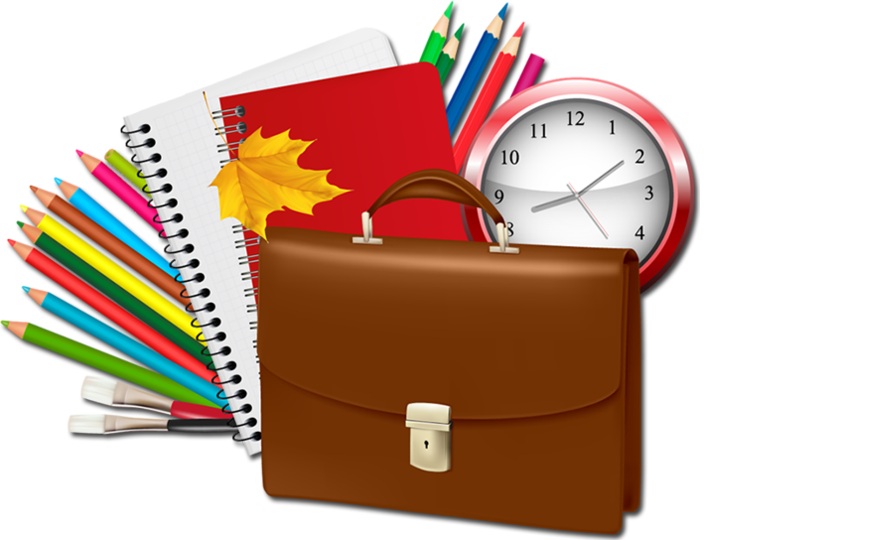 11. Дошка для працы з пластылінам12. Пэндзлік13. Альбом для малявання 1 шт14. Шклянка для вады 15. Клей аловак 1 шт16. Клей ПВА 1 шт17. Набор каляровай паперы18. Нажніцы з тупымі канцамі19. Набор кардона (белы, каляровы)20. Спартыўная форма, спартыўны абутак21 Школьная форма (дзелавы стыль адзення)22. Матэматычны набор23. Веер літар і лічбаў